CEL-AFS脉冲氙灯优势特点
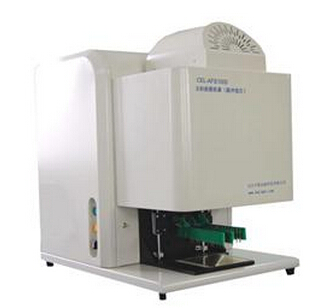 1）光谱范围符合IEC60904-9光谱辐照分布要求(AM1.5)，达到A级。
2）测量参数：开路电压，短路电流，I-V-P曲线，峰值功率，峰值功率点电压和电3）仪器核心部件参数经权威机构标定，因此测出的数值更准确。
4）分辨率：电压: 1mV，电流：1mA，温度：0.1℃。
5）补偿修正：测试系统具有光强自动补偿与温度自动修正功能。
6）数据处理：具有数据保存，打印，转存以及数据库整理功能；自动分档显示功能。
7）测量连线：电池测量采用四线式，确保了测量的准确性。
8）气动缓冲式弹性测试夹具装置，操作快捷可靠，又能减少破损。
9）测试周期间隔时间小于3秒，（每小时可测大于800片），可以用于156*156mm。
10）（选件）红外测温装置可基本消除测试时温度变化产生的误差。产品应用
CEL-AFS1000型太阳能模拟器采用脉冲氙灯光源，实现快速测量，可以实现照射面
积40cm*40cm，可以用于科研单晶硅、多晶硅、染料敏化电池、薄膜电池等器件的
测试。
主要用于测试太阳能电池器件参数：开路电压，短路电流，I-V-P曲线，峰值功
率，峰值功率点电压和电流，定电压电流，填充因子，转换效率，等效串联电阻和
并联电阻，光强，温度，逆向电流。规格参数产品型号CEL-AFS1000CEL-BFS1000定制产品测试面积18cm*18cm18cm*18cm40cm*40cm辐照不均匀度±2%±3%±3%辐照不稳定度(LTI)±1%±1%±1%辐照不稳定度(STI)±0.5%±0.5%±0.5%脉冲宽度10ms5ms5ms灯管寿命20万次20万次20万次辐照强度100mw/cm2，（200-1200mw/cm2）100mw/cm2
（200-1200mw/cm2）100mw/cm2，
（200-1200mw/cm2）电压量测范围0-1.000V0-1.000V0-1.000V电流量测范围0-0.2A, 0-2.0A, 0-12.0A0-0.2A, 0-2.0A, 0-12.0A0-0.2A, 0-2.0A, 0-12.0A逆向电压范围0-20V0-20V0-20V逆向电流范围0-5A0-5A0-5A测量结果一致性<±0.5%<±0.5%<±0.5%测试时间间隔<2s<2s<2s